Thema Mentale gezondheid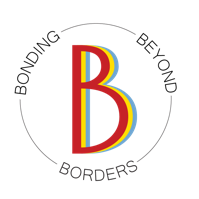 Voor de blauwe opdracht kruip je in de schoenen van de redacteur. Je gaat op onderzoek naar wat er in de media verteld wordt over jouw thema: mentale gezondheid. Het is de bedoeling dat je een zo volledig mogelijk beeld krijgt over hoe mensen dit een plaats geven in onze samenleving. Een goede tip voor de redacteur is om kritisch te lezen en open te staan voor verschillende antwoorden. Zoek drie artikels over jouw thema: één met een positieve invalshoek, één met een negatieve en één met een neutrale. Maak daarna twee juist-of-foutvragen op basis van de ontvangen informatie. Probeer vragen te maken waar er veel foute informatie over rond gaat of waar de meeste mensen nog niet veel over weten. Uiteindelijk stel je je vragen aan drie personen om te zien of ze juist kunnen antwoorden.Welk artikel selecteerde je voor de positieve invalshoek? Vat kort samen hoe de positieve invalshoek hierin naar boven komt.





Welk artikel selecteerde je voor de negatieve invalshoek? Vat kort samen hoe de positieve invalshoek hierin naar boven komt.







Welk artikel selecteerde je voor de neutrale invalshoek? Vat kort samen hoe de positieve invalshoek hierin naar boven komt.Ga nu aan de slag als redacteur en verwerk de inhoud van de artikels in twee juist-of-foutvragen. Test de vraag uit en ontdek of mensen juist of fout antwoorden.